ปค.03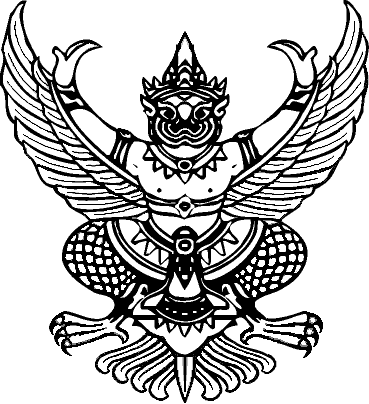 ที่  ศธ 04049.213/พิเศษ				   	            โรงเรียนบ้านเปียงหลวง หมู่ ๑                                                                                           ตำบลเปียงหลวง อำเภอเวียงแหง                                                                                                จังหวัดเชียงใหม่ ๕๐๓๕๐						              วันที่..........เดือน....................... พ.ศ. .................เรื่อง	แจ้งความประพฤตินักเรียนในความปกครองเรียน	ผู้ปกครองนักเรียน 		ด้วย…………………...............................................เลขประจำตัว…………………..นักเรียนชั้น ม……./........ซึ่งเป็นนักเรียนที่อยู่ในความดูแลของท่าน  และได้มอบหมายให้ทางโรงเรียนบ้านเปียงหลวง ดูแลเรื่องการเรียนการสอน รวมถึงการดูแลความประประพฤติ บัดนี้ ทางกลุ่มบริหารงานกิจการนักเรียน (งานระเบียบวินัย) ได้พบพฤติกรรมที่ควรแก้ไขของนักเรียน คือ………………….....................................................................………………….....................................................................		จึงใคร่ขอให้ท่านโปรดมาพบกับทางโรงเรียน ในวัน................ที่.......... เดือน....................... 
พ.ศ. ................. เวลา ............. น. ณ .................................. โรงเรียนบ้านเปียงหลวง ตำบลเปียงหลวง 
อำเภอเวียงแหง จังหวัดเชียงใหม่  เพื่อทราบรายละเอียดต่าง ๆ และร่วมมือกับทางโรงเรียนเพื่อหาวิธีปรับปรุงแก้ไขในทางที่ดี  หากท่านไม่ไปพบตามวันเวลาดังกล่าวทางโรงเรียนถือว่าท่านไม่ประสงค์ให้เด็กในความปกครองของท่านเรียนในโรงเรียนบ้านเปียงหลวง และโรงเรียนจะพิจารณาดำเนินการตามระเบียบโรงเรียนบ้านเปียงหลวงต่อไป		จึงเรียนมาเพื่อทราบและหวังว่าคงได้รับความร่วมมือจากท่านเป็นอย่างดี  ขอแสดงความนับถือ      	    (นายอำนาจ   บำเรอจิตต์) 	         ผู้อำนวยการโรงเรียนบ้านเปียงหลวงกลุ่มบริหารงานกิจการนักเรียนโทรศัพท์ 0-5347-6089......................................................................................................................................................................................แบบตอบรับเรียน    รองผู้อำนวยการกลุ่มบริหารงานกิจการนักเรียนโรงเรียนบ้านเปียงหลวง		ข้าพเจ้า…………………………..............................ผู้ปกครองของ……………….........……………………..นักเรียนชั้น ม……/……  (  )  ยินดี มาตามวันที่นัดหมายคือวันที่………เดือน………………พ.ศ…………….                              (  )  ขัดข้อง ขอเลื่อนเป็นวันที่………เดือน……....................พ.ศ……………		จึงเรียนมาเพื่อทราบลงชื่อ………………………........................…………....							        (………………….......................………………)								               ผู้ปกครอง